FICHA PERSONAL DEL ALUMNO(A) MATRÍCULA AÑO 2024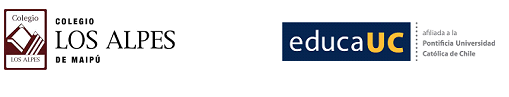 Curso año 2024: _______________________DATOS DEL ESTUDIANTEEn caso de emergencia avisar a:DATOS DE LA MADREDATOS DEL PADREOTROS HERMANOS EN EL COLEGIO (Indicar curso año 2023):SALUD DEL ALUMNO(A) RUT:Fecha Nacimiento:Fecha Nacimiento:Fecha Nacimiento:Nacionalidad:       PaternoMaternoMaternoMaternoNombresDomicilio N°, villa o poblaciónDomicilio N°, villa o poblaciónDomicilio N°, villa o poblaciónDomicilio N°, villa o poblaciónComunaTeléfono fijoTeléfono fijoTeléfono fijoTeléfono celularTeléfono celularCon quien viveCon quien viveCon quien viveN° hermanos/asN° hermanos/asColegio de procedencia:Colegio de procedencia:Colegio de procedencia:Colegio de procedencia:Colegio de procedencia:Nombre                                                                                                                ApellidoTeléfono celularRUT:RUT:RUT:Fecha NacimientoFecha NacimientoFecha Nacimiento          NacionalidadPaternoPaternoMaternoMaternoMaternoNombresNombresTeléfono fijoTeléfono celularTeléfono celularTeléfono celularProfesiónProfesiónProfesiónDomicilio N°, villa o poblaciónDomicilio N°, villa o poblaciónDomicilio N°, villa o poblaciónDomicilio N°, villa o poblaciónComunaComunaComunaCorreo electrónico:Correo electrónico:Correo electrónico:Correo electrónico:Correo electrónico:Correo electrónico:Correo electrónico:Apoderado académico :Apoderado académico :Apoderado académico :Apoderado responsable del pago:Apoderado responsable del pago:Apoderado responsable del pago:Apoderado responsable del pago:RUT:RUT:Fecha NacimientoFecha NacimientoFecha Nacimiento             NacionalidadPaternoMaternoMaternoNombresNombresNombresTeléfono fijoTeléfono celularTeléfono celularProfesiónProfesiónProfesiónDomicilio N°, Villa o PoblaciónDomicilio N°, Villa o PoblaciónDomicilio N°, Villa o PoblaciónDomicilio N°, Villa o PoblaciónComunaComunaCorreo electrónico:Correo electrónico:Correo electrónico:Correo electrónico:Correo electrónico:Correo electrónico:Apoderado académico :                                           Apoderado responsable del pago:Apoderado académico :                                           Apoderado responsable del pago:Apoderado académico :                                           Apoderado responsable del pago:Apoderado académico :                                           Apoderado responsable del pago:Apoderado académico :                                           Apoderado responsable del pago:Apoderado académico :                                           Apoderado responsable del pago:Nombre completo:Curso:Nombre completo:Curso:Nombre completo:Curso:Nombre completo:Curso:Factor RH- Grupo sanguíneo______________________Previsión salud:________________________________Tiene seguro escolar, entidad privada: Sí______ No______ _¿Cuál?_________________________1. Indique si el alumno(a) ha sufrido alguna enfermedad grave anotando el año en que se produjo y cuál________________________________________________________________ 2. Indique si el alumno (a) ha seguido o sigue algún tratamiento neurológico, psicopedagógico, fonoaudiológico, etc. Sí_____ No______ ¿Cuál?, especificar________________________________________________________________________3. ¿Padece alguna enfermedad crónica (enfermedad de larga duración, por lo general de progresión lenta)? SI _____ NO _______ ¿Cuál___________________________________________ 4. ¿Es el alumno(a) alérgico a algo? Sea específico en el caso de una respuesta afirmativa_____________________________________________________________________________ 5. ¿Presenta el alumno(a) alguna enfermedad que lo obligue a ser tratado con medicamentos específicos? SI _____ NO _____ Enfermedad a tratar ____________________________Nombre del Medicamento Dosis/ Horario 6. ¿El alumno(a) ha sido operado? SI _____ NO _______ ¿De qué? _______________________ 7. ¿El alumno(a) Tiene: a) Problemas de Visión: SI _____ NO _______ ¿Especificar? ____________ b) Problemas de Audición: SI _____ NO _______ ¿Especificar? __________________ 8. Recordar que en caso de accidente escolar, conforme seguro escolar el alumno(a) es derivado al Hospital El Carmen de Maipú, ¿En caso de no poder contactar al apoderado, está de acuerdo en que se derive directamente? SI _______ NO _______ 9. A quien autoriza para retirar a su hijo(a) del Colegio en caso de evacuación, incendio u otra emergencia: Nombre _______________________________Parentesco______________ Teléfono ____________ Nombre _______________________________Parentesco______________ Teléfono ____________ Nombre _______________________________Parentesco______________ Teléfono ____________Le recordamos que esta información es confidencial. 